 Vänsterpartiet Gnesta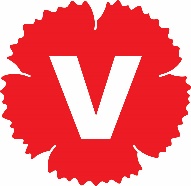 Motion om försök med sex timmars arbetsdag för socialarbetare.Inom socialtjänsten har det länge varit svårt att rekrytera och behålla medarbetare. Detta gäller i stort sett för hela landet och problemen har ökat på senare tid. För Gnestas del innebär det också att vi konkurrerar om medarbetare med exempelvis Stockholm. Socialarbetare har ett psykiskt påfrestande och stressigt arbete. Flera av dem som sökt arbete i Gnesta har också långa resvägar. Socialtjänsten har vid personalbrist tvingats anlita dyra konsulter vilket innebär bristande kontinuitet i ärendena. IVO (Inspektionen för vård och omsorg) har haft påpekanden om brister i arbetet med barnärenden vilket i huvudsak beror på en stressig arbetssituation för socialarbetarna.Flera kommuner har gjort försök med sex timmars arbetsdag med full lön för socialsekreterare och en del av dessa försök pågår fortfarande. Exempel på försökskommuner är Dorotea, Östersund, Sundsvall och Göteborg (Angered). Avsikten är att underlätta rekryteringen av socialsekreterare, att förmå socialsekreterarna att stanna kvar samt att undvika anlitande av dyra konsulter. Dessutom att erbjuda en arbetssituation som innebär möjlighet till avkoppling och återhämtning för att förhindra utbrändhet och sjukskrivningar. Hittills är resultaten enbart positiva. Upplägget kan vara att arbeta endast sex timmar per dag alternativt att ha en dag ledigt i veckan. Genom att slippa anlita konsulter kan besparingar göras. Dessa besparingar kan användas till att utöka arbetsgruppen med en eller två medarbetare. Därmed blir arbetsgruppen också mindre sårbar. Kommunerna fick statliga pengar (Gnesta fick nästan åtta miljoner) för att användas till personalförstärkningar inom vård och omsorg. En del av dessa pengar bör kunna användas till att genomföra försöket med sex timmars arbetsdag för socialarbetarna.Förslag:Att Gnestas Vuxen- och omsorgsnämnd genomför ett försök med sex timmars arbetsdag med full lön för socialarbetare under en period om ett år.För Vänsterpartiet Gnesta den 6 februari 2017:		Lena Staaf			Anders Simme